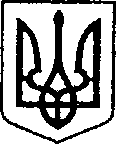 УКРАЇНАЧЕРНІГІВСЬКА ОБЛАСТЬМІСТО НІЖИНМ І С Ь К И Й  Г О Л О В А  Р О З П О Р Я Д Ж Е Н Н Явід 12 квітня 2022 р.		          м. Ніжин           	                                   № 79Відповідно до статей 42, 59, 73 Закону України “Про місцеве самоврядування в Україні”, Закону України “Про публічні закупівлі”,  Регламенту виконавчого комітету Ніжинської міської ради Чернігівської області VIIІ скликання, затвердженого рішенням Ніжинської  міської ради від 24.12.2020р.  №27-4/2020р., розпорядження міського голови від 10.12.2021р. № 334, для забезпечення організації та проведення закупівель товарів, робіт і послуг в умовах воєнного стану в Україні, затверджених указом Президента України від 24.02.2022 № 64/2022 Про введення воєнного стану в Україні: :             1. Призначити відповідальною особою за публічні закупівлі товарів, робіт і послуг в умовах воєнного стану відповідно до постанови Кабінету Міністрів України про деякі питання здійснення оборонних та публічних закупівель товарів, робіт і послуг в умовах воєнного стану від 28.02.2022 № 169 (зі змінами) уповноважену особу виконавчого комітету Ніжинської міської ради Турчин Наталію Володимирівну, головного спеціаліста відділу бухгалтерського обліку апарату виконавчого комітету Ніжинської міської ради.
      2.  Передбачити, що на час тимчасової відсутності відповідальної особи за закупівлі (під час перебування на лікарняному, у відпустці тощо) її функції з усіма належними правами та обов’язками тимчасово виконує уповноважена особа виконавчого комітету Ніжинської міської ради Юрченко Олена Анатоліївна, головний спеціаліст відділу бухгалтерського обліку апарату виконавчого комітету Ніжинської міської ради.           3. Внести зміни до Положення про уповноважену особу від 10.12.2021р. № 334 та затвердити нову редакцію Положення про уповноважену особу, що додається. 4.  Начальнику відділу бухгалтерського обліку-головному бухгалтеру апарату виконавчого комітету Ніжинської міської ради Єфіменко Н.Є., забезпечити оприлюднення даного розпорядження на сайті міської ради.5. Контроль за виконанням даного розпорядження покласти на першого заступника міського голови з питань діяльності виконавчих органів ради Вовченка Ф.І.Міський голова                                                       Олександр КОДОЛА0ЗАТВЕРДЖЕНО            розпорядження міського голови        від 12 квітня 2022р. № 79   ПОЛОЖЕННЯ ПРО УПОВНОВАЖЕНУ ОСОБУI. Загальні положення1.1. Це Положення розроблено відповідно до абзацу третього пункту 11 частини першої статті 9 та частини дев’ятої статті 11 Закону “Про публічні закупівлі” (далі – Закон) і визначає правовий статус, загальні організаційні та процедурні засади діяльності уповноваженої особи (осіб), а також їх права, обов’язки та відповідальність.1.2.  Уповноважена особа (особи) - посадова особа(особи), яка є працівником замовника і визначена відповідальною за організацію та  проведення процедур закупівель/спрощених закупівель згідно із Законом на підставі  розпорядження міського голови.1.3. Уповноважена особа під час організації та проведення процедури закупівлі/спрощеної закупівлі повинна забезпечити об’єктивність і неупередженість процесу організації та проведення процедур закупівель/спрощених закупівель, в інтересах замовника.1.4. Визначення або призначення уповноваженої особи не повинно створювати конфлікт між інтересами замовника та учасника чи між інтересами учасників процедури закупівлі/спрощеної закупівлі, наявність якого може вплинути на об’єктивність і неупередженість ухвалення рішень щодо вибору переможця процедури закупівлі/спрощеної закупівлі. 1.5. Уповноважена особа для здійснення своїх функцій, визначених Законом, підтверджує свій рівень володіння необхідними (базовими) знаннями у сфері публічних закупівель на веб-порталі Уповноваженого органу з питань закупівель шляхом проходження безкоштовного тестування.1.6. Уповноважена особа у своїй діяльності керується Законом, принципами здійснення публічних закупівель, визначених Законом, іншими нормативно-правовими актами та цим Положенням.ІI. Організація діяльності уповноваженої особи2.1. Уповноважена особа визначається або призначається замовником одним з таких способів:1) шляхом покладення на посадову особу із штаної чисельності функцій уповноваженої особи, як додаткової роботи з відповідною доплатою згідно із законодавством;2) шляхом уведення до штатного розпису окремої посади, на яку буде покладено обов’язки виконання функцій уповноваженої особи (уповноважених осіб);3) шляхом укладення трудового договору (контракту) згідно із законодавством.Замовник може використовувати одночасно декілька способів для визначення різних уповноважених осіб.2.2. Замовник для організації та проведення процедур закупівель/спрощених закупівель може призначати одну або декілька уповноважених осіб залежно від обсягів закупівель та особливостей своєї діяльності за умови, що кожна з таких осіб буде відповідальною за організацію та проведення конкретних процедур закупівель/спрощених закупівель. У разі визначення кількох уповноважених осіб розмежування їх повноважень та обов’язків визначається розпорядчим рішенням замовника. У разі визначення двох і більше уповноважених осіб замовник може прийняти рішення про утворення відповідного окремого структурного підрозділу та визначити керівника, який організовує роботу такого підрозділу. 2.3.  У разі відсутності однієї уповноваженої особи (під час перебування на лікарняному, у відрядженні або відпустці) замовник має право визначити іншу уповноважену особу, яка буде виконувати обов’язки такої уповноваженої особи. 2.4. У разі призначення уповноваженою особою фахівця з публічних закупівель така особа має відповідати професійним компетентностям та мати знання, вміння і навички, що визначені в наказі Міністерства соціальної політики України від 18.02.2019 №234 «Про затвердження професійного стандарту «Фахівець з публічних закупівель». 2.5. Не можуть визначатися (призначатися) уповноваженими особами посадові особи та представники учасників, члени їхніх сімей, а також народні депутати України, депутати Верховної Ради Автономної Республіки Крим та депутати міської, районної у місті, районної, обласної ради. 2.6. За розпорядженням міського голови може утворюватися робоча група у складі працівників замовника, ініціатором утворення якої може бути уповноважена особа. У розпорядчому рішенні про утворення робочої групи замовник визначає перелік працівників, що входять до складу робочої групи, та уповноважену особу, яка буде головою, у разі, якщо в замовника призначено кілька уповноважених осіб. До складу робочої групи не можуть входити посадові особи та представники учасників, члени їхніх сімей, а також народні депутати України, депутати Верховної Ради Автономної Республіки Крим та депутати міської, районної у місті, районної, обласної ради. У разі утворення робочої групи уповноважена особа є її головою та організовує її роботу. Робоча група бере участь:у підготовці тендерної документації, оголошення про проведення спрощеної закупівлі та вимог до предмета закупівлі;у розгляді тендерних пропозицій/пропозицій;у проведенні переговорів у разі здійснення переговорної процедури. Члени робочої групи об’єктивно та неупереджено розглядають тендерні пропозиції/пропозиції та забезпечують збереження конфіденційності інформації, яка визначена учасниками як конфіденційна. Рішення робочої групи оформлюються протоколом із зазначення дати і часу прийняття рішення та мають дорадчий характер. 2.7. Уповноважена особа здійснює закупівельну діяльність відповідно до службових записок, заявок, інформації про необхідні технічні, якісні та кількісні характеристики предмета закупівлі (технічні вимоги до предмета закупівлі) керівників відповідних підрозділів Замовника, які повинні бути надані в паперовому та електронному вигляді (формат Word, Exel), завірений власноручним підписом ініціатора закупівлі на кожній сторінці, завізовані профільним заступником (у підпорядкуванні якого перебуває ініціатор закупівель), головним бухгалтером. ІІІ. Засади діяльності та вимоги до уповноваженої особи3.1. Уповноважена особа здійснює свою діяльність згідно розпорядження міського голови та відповідного положення, а також згідно з  нормами трудового законодавства.3.2. Уповноважена особа не може здійснювати діяльність на підставі договору про надання послуг для проведення процедур (процедури) закупівель/спрощених закупівель (спрощеної закупівлі).3.3. Оплата праці (доплата) уповноваженої особи здійснюється на підставі законів та інших нормативно-правових актів України, генеральної, галузевих, регіональних угод, колективних договорів. Розмір заробітної плати (доплати) уповноваженої особи визначається у трудовому договору (контракті) відповідно до вимог законодавства. 3.4. Рішення уповноваженої особи оформлюються протоколом із зазначенням дати прийняття рішення, який підписується уповноваженою особою.3.5. Уповноважена особа (особи) повинна мати:вищу освіту, як правило, юридичну або економічну освіту, та базовий рівень знань у сфері публічних закупівель. 3.6. Уповноваженій особі рекомендовано мати досвід роботи у сфері публічних закупівель.3.7. Уповноваженій особі рекомендовано дотримуватися принципів доброчесності та діяти на основі етичних міркувань, передбачених настановами щодо етичної поведінки під час здійснення публічних закупівель.3.8. Залежно від обсягів та предмета закупівлі уповноваженій особі доцільно орієнтуватися, зокрема, у таких питаннях:в основах сучасного маркетингу, кон’юнктурі ринків товарів, робіт і послуг та факторах, що впливають на її формування, а також джерелах інформації про ринкову кон’юнктуру;у чинних стандартах та технічних умовах товарів, робіт і послуг, які закуповуються замовником;-   у видах, істотних умовах та особливостях укладення догорів про закупівлю товарів, робіт і послуг тощо.3.9. Під час користування електронною системою закупівель уповноважена особа вносить до електронної системи закупівель персональні дані, надає згоду на їх обробку та оновлює такі дані у разі їх зміни. Персональні дані, внесені уповноваженою особою до електронної системи закупівель, не оприлюднюються.3.10. До основних завдань (функцій) уповноваженої особи належать:- планування закупівель та формування річного плану закупівель в електронній системі закупівель;- проведення попередніх ринкових консультацій з метою аналізу ринку;- здійснення вибору процедури закупівлі;- проведення процедур закупівель/спрощених закупівель;- забезпечення укладання рамкових угод;- забезпечення рівних умов для всіх учасників, об’єктивний та чесний вибір переможця процедури закупівлі/спрощеної закупівлі;- забезпечення складання, затвердження та зберігання відповідних документів з питань публічних закупівель, визначених цим Законом;- забезпечення оприлюднення в електронній системі закупівель інформації, необхідної для виконання вимог цього Закону;      	 - забезпечення надсилання в електронному вигляді до органу оскарження інформації, документів та матеріалів щодо проведення процедур закупівель у разі отримання запиту від органу оскарження;- взаємодія з органами, що здійснюють контроль у сфері публічних закупівель під час виконання ними своїх функцій відповідно до законодавства;- організація та проведення закупівель, що здійснюються відповідно до частини третьої статті 3 Закону;- оприлюднення в електронній системі закупівель звіту про договір про закупівлю, укладений без використання електронної системи закупівель, у випадку здійснення закупівель відповідно до частини сьомої статті 3 Закону;- на період дії встановленого указом Президента України від 24.02.2022 № 64/2022 воєнного стану здійснювати публічні закупівлі товарів, робіт і послуг в умовах воєнного стану відповідно до постанови Кабінету Міністрів України про деякі питання здійснення оборонних та публічних закупівель товарів, робіт і послуг в умовах воєнного стану від 28.02.2022 № 169 (зі змінами);        	 - здійснення інших дій, передбачених Законом, розпорядженням міського голови.IV. Права та обов’язки уповноваженої особи4.1. Уповноважена особа має право:- проходити навчання з питань організації та здійснення публічних закупівель, у тому числі дистанційне, що здійснюється за допомогою мережі Інтернет;- брати участь у плануванні видатків і визначенні потреби в товарах, роботах і послугах, що закуповуватимуться;- запитувати та отримувати рекомендації та інформацію від суб’єктів господарювання для планування закупівель та підготовки до проведення процедур закупівель/спрощених закупівель;- вимагати та отримувати від службових осіб і підрозділів замовника інформацію та документи, необхідні для виконання завдань (функцій), пов’язаних з організацією та проведенням процедур закупівель/спрощених закупівель;- приймати рішення, узгоджувати проекти документів, зокрема проєкт договору про закупівлю з метою забезпечення його відповідності умовам процедури закупівлі/спрощеної закупівлі, та підписувати в межах своєї компетенції відповідні документи;- ініціювати утворення робочої групи із складу працівників замовника;- надавати пропозиції керівнику щодо співпраці із централізованою закупівельною організацією;- брати участь у нарадах, зборах з питань, пов’язаних з виконанням її з функціональних обов’язків- надавати роз’яснення і консультації структурним підрозділам замовника з питань, що належать до компетенції уповноваженої особи;- ознайомлюватися з документами, що визначають права та обов’язки уповноваженої особи;- уносити пропозиції керівнику щодо організації закупівельної діяльності;- приймати рішення з оформленням відповідного протоколу щодо необхідності виправлення технічних (механічних, формальних) помилок, допущених при внесенні інформації про закупівлю, яка оприлюднюється на вебпорталі Уповноваженого органу;- здійснювати інші дії, передбачені законодавством.4.2. Уповноважені особа зобов’язана:- дотримуватися норм чинного законодавства у сфері публічних закупівель та цього Положення;- організовувати та проводити процедури закупівель/спрощені закупівлі;- забезпечувати рівні умови для всіх учасників процедур закупівель/спрощених закупівель, об’єктивний вибір переможця;- у встановленому Законом порядку визначати переможців процедур закупівель / спрощених закупівель;- оприлюднювати іншу інформацію, документи, передбачені Законом.4.3. Уповноважена особа несе персональну відповідальність:- за прийняті нею рішення і вчинені дії (бездіяльність) відповідно до законів України;- за повноту та достовірність інформації, що оприлюднюється на веб-порталі Уповноваженого органу з питань закупівель;- за порушення вимог, установлених Законом та нормативно-правовими актами, прийнятими на його виконання. Про призначення відповідальноїособи за публічні закупівлітоварів, робіт і послуг в умовах воєнного стануВізують:Начальник відділу бухгалтерськогообліку-головний бухгалтерапарату виконавчого комітету Ніжинської міської радиНаталія ЄФІМЕНКОПерший заступник міського головиз питань діяльності виконавчих органів радиФедір ВОВЧЕНКОКеруючий справами виконавчого комітету Ніжинської міської радиВалерій САЛОГУБНачальник  відділу   юридично – кадрового забезпечення апарату виконавчого комітету Ніжинської міської радиВ’ячеслав ЛЕГА